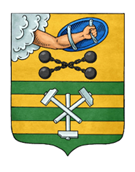 ПЕТРОЗАВОДСКИЙ ГОРОДСКОЙ СОВЕТ18 сессия 28 созываРЕШЕНИЕот 19 сентября 2018 г. № 28/18-359О внесении изменения в Правила землепользованияи застройки города Петрозаводска в границахтерритории Петрозаводского городского округаВ соответствии с частью 3.1 статьи 33 Градостроительного кодекса Российской Федерации, на основании требования Министерства строительства, жилищно-коммунального хозяйства и энергетики Республики Карелия от 20.08.2018 № 12250/03.2-08/МСЖКХ и Э-и Петрозаводский городской СоветРЕШИЛ:Внести следующее изменение в статью 22 Правил землепользования и застройки города Петрозаводска в границах территории Петрозаводского городского округа, утвержденных Решением Петрозаводского городского Совета от 11.03.2010 № 26/38-771 «Об утверждении Правил землепользования и застройки города Петрозаводска в границах территории Петрозаводского городского округа»:- изменить зону объектов железнодорожного транспорта (Пж) на зону коммунально-складских объектов III-V классов опасности (Пк III-V) для земельного участка ориентировочной площадью 97137 кв. м, находящегося в районе проезда Автолюбителей, согласно схеме.Приложение к Решению Петрозаводского городского Совета                                                                    от 19 сентября 2018 г. № 28/18-359Схема Выкопировка из Правил землепользования и застройки города Петрозаводска в границах территории Петрозаводского городского округа, утвержденных Решением Петрозаводского городского Совета от 11.03.2010 № 26/38-771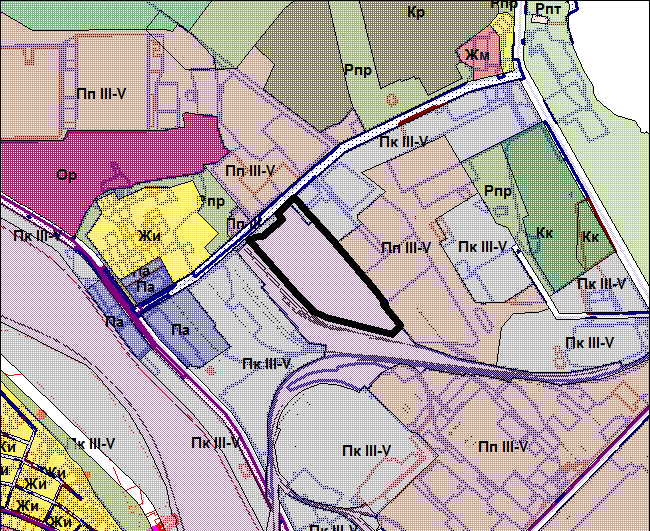 Вносимое изменение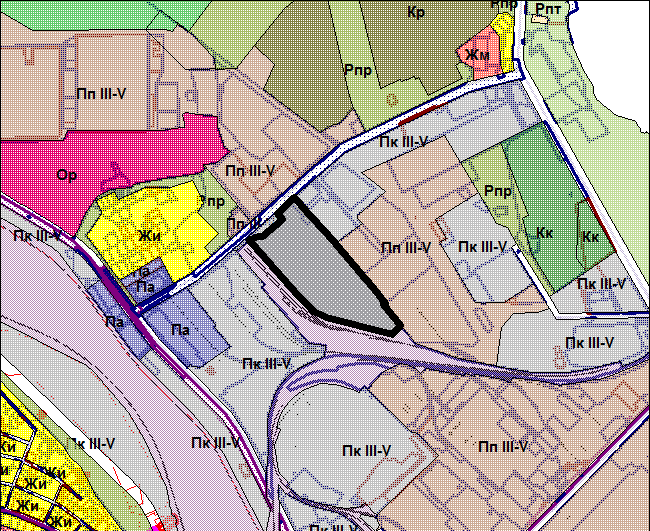 ПредседательПетрозаводского городского Совета                                   Г.П. БоднарчукГлава Петрозаводского городского округа                          И.Ю. Мирошник